CURSO 2TÍTULO:  Boas práticas agroecológicas para produção e cultivo de plantas medicinais, condimentares e alimentícias não convencionais. EMENTA – Cultivo, análise e preparo de solo e plantas medicinais.CARGA HORÁRIA – 24hLOCAL – Câmara Municipal de Nobres-MTPERÍODO DE REALIZAÇÃO – 06 e 07/11/2014PALESTRANTES/INSTRUTORES:  - Prof. Dr. Marcos Roberto Furlan / furlanagro@gmail.com - Prof. Dr. Domingos Tabajara de Oliveira Martins da Universidade Federal de Mato Grosso / taba@terra.com.br - Profª. Ma. Isanete Geraldini Costa Bieski da Universidade Federal de Mato Grosso / isabieski20@gmail.com 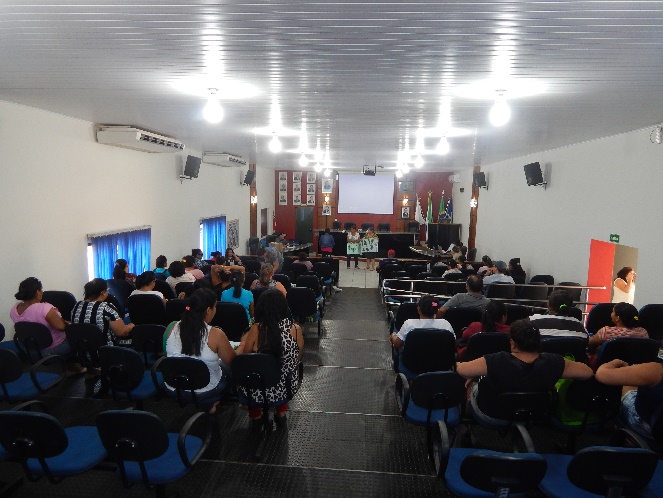 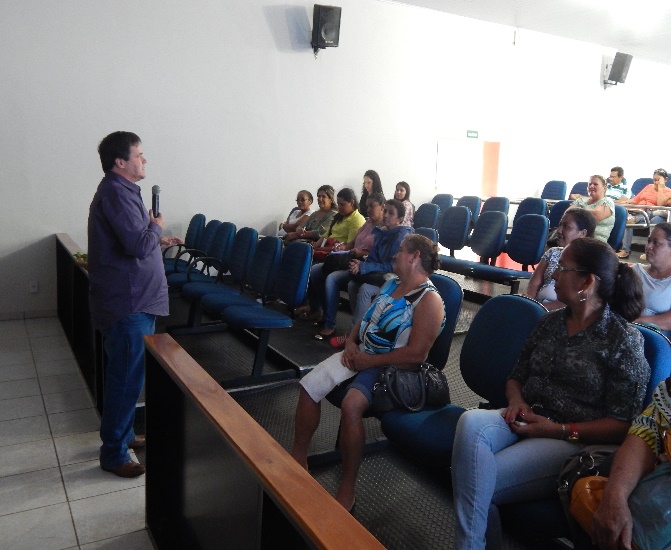 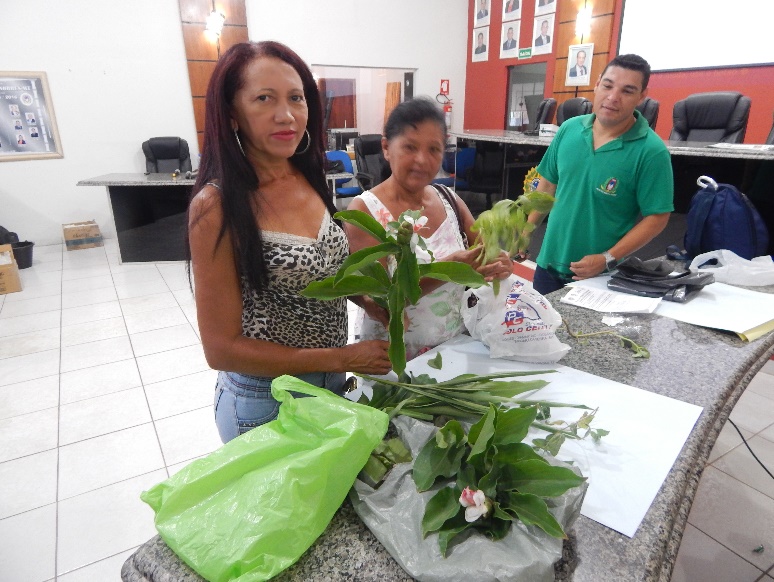 N. Lista de CapacitadosCPFE-mailFoneOcupaçãoAna Rita Marques de Almeida022.486.911-65-9949-3418Vigia/cuidadoraBernadete Oliva da Silva Prado 458.775.131-68-9220-7056LavadeiraCatarina Francisca 205.268.801-15prof-catarina@hotmail.com9205-5286ProfessoraEduarda Pavan036.680.011-62eduarda.pavan@hotmail.com(66) 96393776BiomédicaEliane Mendes da Silva797.213.971-72-9651-1476Vigia/cuidadoraElinei Ferreira de Oliveira025.541.301-75-9202-6736LavadeiraGladinir Maria Valandro261.398.040-00lita.bio@hotmail.com9659-6794ProfessoraJanaina Sfalcin996.805.641-34janaina_sfalcin@hotmail.com9203-7209AgricultoraLuzinete da Conceição dos Santos Silva502.204.201-06-9327-3877AgricultoraMaria de Almeida Santana PintoRg 296587-9932-8260AgricultoraMaria Floriza Claudino Soares935.943.301-25-9297-4144AgricultoraMaria Nazareth D. ZarkPivatto9605-7221ProfessoraMaria Neves da Silva 486.870.811-20-9674-6944Serviços GeraisMaria Odete Rodrigues558.309.942-91-9322-0444AgricultoraMaria Tereza dos Santos 148.158.028-07-9952-6695AgricultoraMaria Auxiliadora da Silva780.256.481-68-9233-4110AgricultoraMarta Isabel Ferreira de Almeida008.778.361-40-9319-9482/ 9260-7778AgricultoraNilzabete Honorato dos Santos764.852.261-68-9269-0650AgricultoraRaimunda Costa Silva Resende220.985.851-87-9279-9486AgricultoraRosalina Pereira de Arruda205.262.701-44-3376-2644AposentadaRose de Albuquerque9643-8919MerendeiraRoseli Ferreira L. Grabewski427.903.871-68rosegrabawski@hotmail.com9626-7030Ag. AdministrativoVilma Ap. R. da Silva9311-5735AgricultoraDiana Pereira de Souza Almeida593.517.051-53-9948-7484ACSMarinalva Ferreira300.216.958-73-9699-1505ACSGislaine Borges Guirra043.197.321-03-9929-4321RecepcionistaIlda J. Ceará909.951.471-91-3376-1009/ 9935-2903CostureiraLoeci Rosália da S. A. de Souza9965-5974ACSAdriana Maria Souza da Silva980.279.131-879631-9380ACSLeonice Pereira dos Santos9961-4698ACSAna Lúcia P. da Silva9937-6184ACSGelenice Ferreira da Silva9614-2244ACSSuelen Patrícia de Almeida9978-0074ACSJacira Franscica Correa007.573.371-479929-8464ACSVanildes Ap. Arruda Moraes9988-7498ACSPedralina Domingas de Assis9991-4302ACSCarli Mendes Pedroso9911-2293ACSValdi V. A. de Almeida9927-3616ACSEva Ferreira da Silva Almeida9908-7925ACSVanil Raimunda de Almeida9228-7101ACSDiana M. dos Santos9956-1828ACSAntonia Lidinei S. Pereira9918-7315ACSEronice Geovana de Arruda9981-5533ACSSonea Izabel de Magalhães522.292.031-34-9212-6845AgricultoraCristina Miranda da Silva9324-9909ACSVera Regina Hertialk9260-4840/ 9662-8520AgricultoraGenerosa Basília de Deus9286-2211AgricultorJurema Karine Ribeiro Cariaga841.297.781-539233-0059AgricultorGerti Lúcia Theisen3102-1012/ 9221-0796ProfessoraNoel Barbosa da Silva9250-3973ProfessorRaim Kei Almeida SIlva567.974.431-729286-4584AgricultorEliete Cecília Tocantins209.505.001-009637-8271Do larCredenir De Campos Chaves005.696.981-389667-8834ACSNair Maria da Costa9948-7314Do LarMarlene da Costa Nunes de Campos419.942.131-91-9683-4997Aux. De EnfermagemLeonere Souza Pedroso567.992.681-49leonere.nbs@hotmail.com9908-8254Thais Pedroso da Silva044.731.761-00tata.nbs23@gmail.com9908-8254EstudanteSandra Dias Orilie873.306.871-20-9904-9532 / 99546609Agente de Saúde